


Заведующий 
МДОУ «Детский сад комбинированного вида №8 п. Дубовое
Белгородского района Белгородской области»
Корнилаева Любовь Викторовна,
высшая категория,
почетный работник общего образования,
стаж педагогической деятельности 37 лет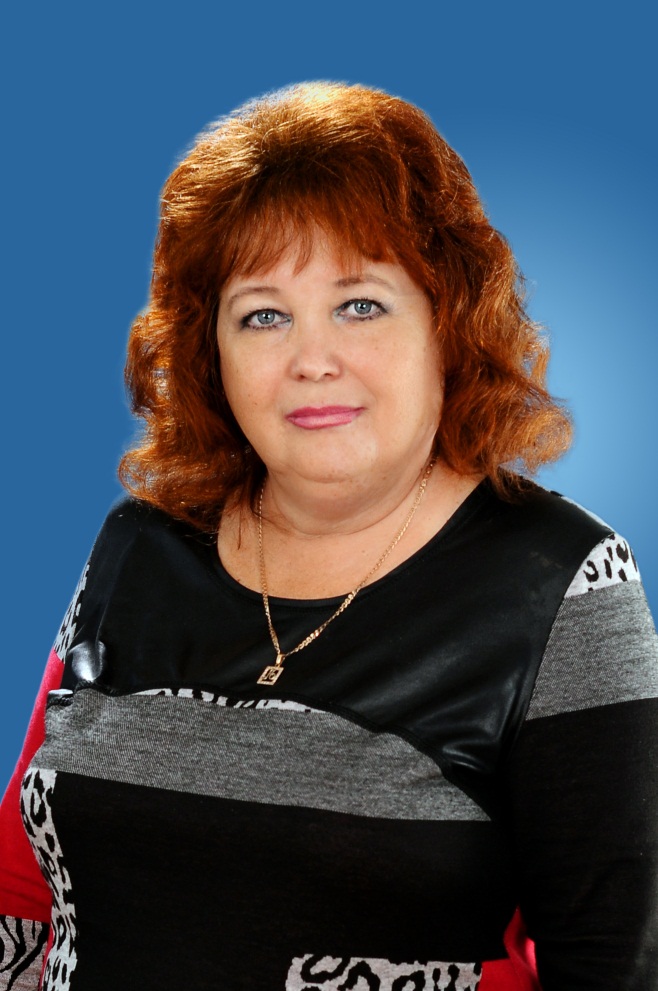 